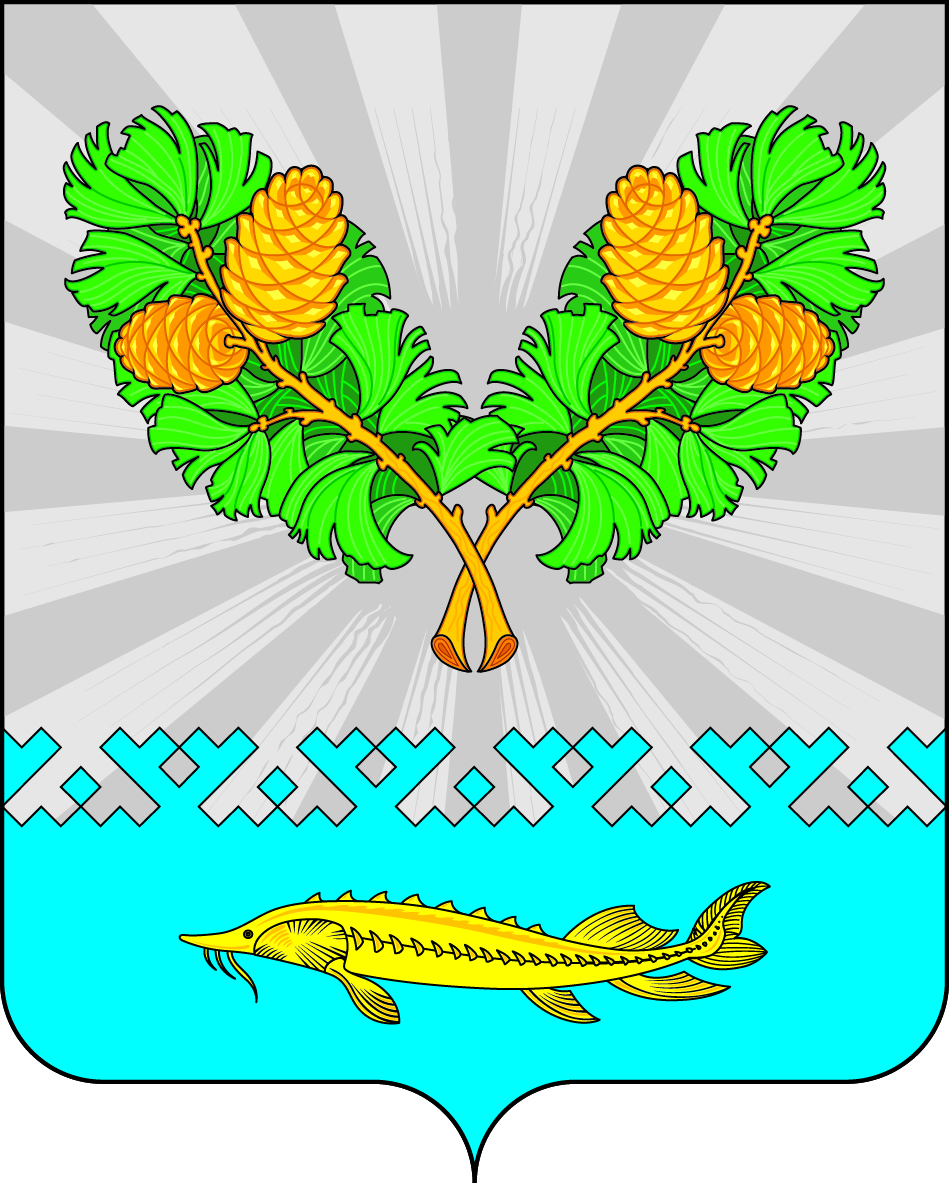 О внесении изменений в решение Совета депутатов сельского поселения Карымкары от 07 декабря 2022 года  № 222 «О передаче полномочий органамместного самоуправления на 2023 год»	        В соответствии с частью 4 статьи 15 Федерального закона РФ от 06.10.2003  № 131-ФЗ «Об общих принципах организации местного самоуправления в Российской Федерации», руководствуясь Уставом  сельского поселения Карымкары, Совет депутатов сельского поселения Карымкары РЕШИЛ:Внести в решение Совета депутатов сельского поселения Карымкары от 07.12.2022 № 222 «О передаче полномочий органам местного самоуправления на 2023 год» изменение, дополнив раздел «Администрация поселения передает Администрации района следующие полномочия по решению вопросов местного значения» приложения к решению пунктом 8 следующего содержания: «8. Организация и осуществление мероприятий по работе с детьми и молодежью в поселении».Администрации сельского поселения Карымкары заключить Дополнительное соглашение к Соглашению о передаче части полномочий органам местного самоуправления с администрацией Октябрьского района на 2023 год.Опубликовать решение в официальном сетевом издании «Официальный сайт Октябрьского района» и разместить его на официальном сайте администрации сельского поселения Карымкары в сети Интернет (www.adm-kar.ru).Настоящее решение вступает в силу с 1.10.2023.Контроль за исполнением решения оставляю за собой.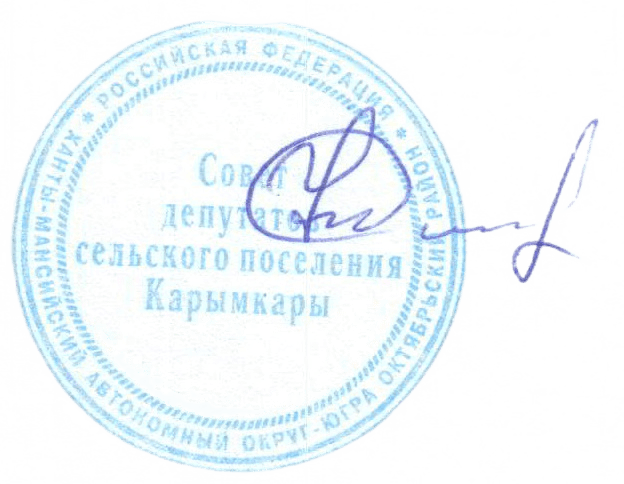 Глава сельского поселения Карымкары 		                                        Ф.Н. СемёновСОВЕТ ДЕПУТАТОВСЕЛЬСКОГО ПОСЕЛЕНИЯ КАРЫМКАРЫОктябрьского районаХанты-Мансийского автономного округа - ЮгрыРЕШЕНИЕСОВЕТ ДЕПУТАТОВСЕЛЬСКОГО ПОСЕЛЕНИЯ КАРЫМКАРЫОктябрьского районаХанты-Мансийского автономного округа - ЮгрыРЕШЕНИЕСОВЕТ ДЕПУТАТОВСЕЛЬСКОГО ПОСЕЛЕНИЯ КАРЫМКАРЫОктябрьского районаХанты-Мансийского автономного округа - ЮгрыРЕШЕНИЕСОВЕТ ДЕПУТАТОВСЕЛЬСКОГО ПОСЕЛЕНИЯ КАРЫМКАРЫОктябрьского районаХанты-Мансийского автономного округа - ЮгрыРЕШЕНИЕСОВЕТ ДЕПУТАТОВСЕЛЬСКОГО ПОСЕЛЕНИЯ КАРЫМКАРЫОктябрьского районаХанты-Мансийского автономного округа - ЮгрыРЕШЕНИЕСОВЕТ ДЕПУТАТОВСЕЛЬСКОГО ПОСЕЛЕНИЯ КАРЫМКАРЫОктябрьского районаХанты-Мансийского автономного округа - ЮгрыРЕШЕНИЕСОВЕТ ДЕПУТАТОВСЕЛЬСКОГО ПОСЕЛЕНИЯ КАРЫМКАРЫОктябрьского районаХанты-Мансийского автономного округа - ЮгрыРЕШЕНИЕСОВЕТ ДЕПУТАТОВСЕЛЬСКОГО ПОСЕЛЕНИЯ КАРЫМКАРЫОктябрьского районаХанты-Мансийского автономного округа - ЮгрыРЕШЕНИЕСОВЕТ ДЕПУТАТОВСЕЛЬСКОГО ПОСЕЛЕНИЯ КАРЫМКАРЫОктябрьского районаХанты-Мансийского автономного округа - ЮгрыРЕШЕНИЕСОВЕТ ДЕПУТАТОВСЕЛЬСКОГО ПОСЕЛЕНИЯ КАРЫМКАРЫОктябрьского районаХанты-Мансийского автономного округа - ЮгрыРЕШЕНИЕ«  21»июля2023г.№261п. Карымкарып. Карымкарып. Карымкарып. Карымкарып. Карымкарып. Карымкарып. Карымкарып. Карымкарып. Карымкарып. Карымкары